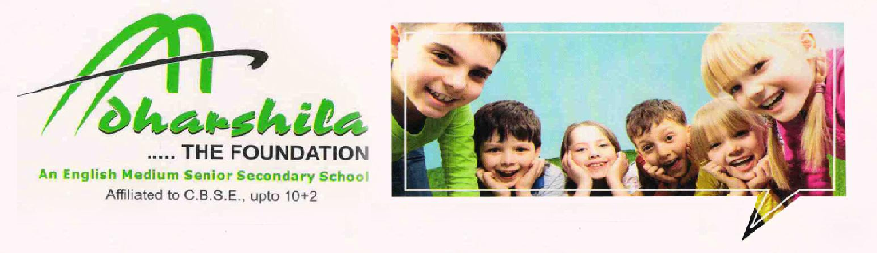 Admission Form No………………………………….          Student Photo				     Father’s Photo				Mother’s PhotoName in full :……………………………………………………………………………………………………………………. Boy / Girl …………………. (in block letters)Date of Birth (Please attach attested copy of birth certificate or original TC from previous school)(a) In figures ……………....................... (b) in words …………………………………………………………………………………………………  (c) Place of Birth …………………………………………………………………………………………………………………………………………………..(a) Father’s Name (in block letters)……………………………………………………………………………………………………………………….(b) Educational qualification :……………………………………………………………………………………………………………………………….(c) Occupation :…………………………………………………………………………………………………………………………………………………….(d) Official Address :……………………………………………………………………………………………………………………………………………..(e) Home Address :……………………………………………………………………………………………………………………………………………….(f) Telephone : Mobile ………………………………………… Office …………………………… Residence ……………………………………(a) Mother’s Name (in block letters)……………………………………………………………………………………………………………………..(b) Educational qualification :……………………………………………………………………………………………………………………………….(c) Occupation :…………………………………………………………………………………………………………………………………………………….(d) Telephone : Mobile ………………………………………………. Office………………………….Residence ……………………………….Name, Occupation and Address of Guardian (if any) :………………………………………………………………………………………… …………………………………………………………………………………………………………………………………………………………………………….Name of the Brother / Sister, Class & School in which studying :…………………………………………………………………………. …………………………………………………………………………………………………………………………………………………………………………….Class to which seeks admission :………………………………………………………………………………………………………………………….Particulars of School already attended (Please attach here transfer / School leaving certificate of the previous school) :Were you ever previously to this school ? If yes, fill the following particulars :-Month :…………………… Year: …………… Class:……………. Date of Admission :………………………. Fee Details :………………  Religion of Boy / Girl :………………………………..... Father :…………………………….. Mother:………………………………………….Does the student belong to Scheduled Caste / Tribe ?...........................................................................................If yes, attach details & proof of Scheduled Caste, etc.Does the student belong to urban or rural area ? ……………………………………………………………………………………………….Mode of Conveyance : Personal Arrangement / School Bus : ………………………………………………………………………………Medical data of student :(a) Blood Group :…………………………………………….	(b) Any kind of physical disability :……………………………………….(c) Height (in cm) :………………………………………….	(d) Weight (in kg) : ……………………………………………………………..(e) Name, Address, Telephone No. of the family doctor (if any):………………………………………………………………………… ……………………………………………………………………………………………………………………………………………………………………………. I do hereby solemnly declare, affirm and accept that the information given above is true to the best of my knowledge and belief.I promise to abide by the rules and regulations of the school.I undertake to pay all the dues of the school regularly.I undertake to indemnify the school against all accidents during its routine functioning or any activity that this school authorities may prescribe for its students. I accept that the conveyance is purely at our risk. It is merely the facility provided by the school and not the responsibility of the school.Date ……………………………………..………………………………………………					              ………………………………………………………(Student’s Signature)						          (Signature of Father / Mother / Guardian)   For Office use onlyDate of receipt of application :…………………………………Certificates attached (Please tick)		1. Photographs						2. Date of Birth Certificate						3. School Leaving / Transfer Certificate						4. Residence Proof						5. Any other ………………………………………………………………………………........ 						     ………………………………………………………………………………………………………  Admit (Name) ………………………………………………………………………………………………………………………………………………………To Class :……………………………………………………........... D.O.J……………………………………………………………………………………..(Signature of Admission Committee)………………………………………………………..				             ………………………………………………………..(Signature of Admission Clerk)						(Signature of Principal with Stamp)Name of the SchoolMedium of the SchoolSchool affiliated toPeriodPeriodClassClassName of the SchoolMedium of the SchoolSchool affiliated toFromToFromTo